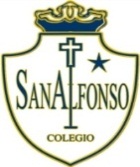 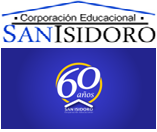 Trabajo individual pedagógicoNivel: Tercero Medio                                Correo de contacto: mariavcastero@gmail.com Ciencias para la Ciudadanía. Bienestar y Salud. 1- Define: - Salud.- Enfermedad. - Medicina Tradicional. -Medicina Alternativa.  2- Describe las ventajas y desventajas de la práctica de la medicina tradicional y alternativa. 3- Construye un mapa conceptual sobre los Tipos de Salud según la organización Mundial para la Salud. Página de consulta y acceso a textos escolares en formato digital:www.aprendoenlinea.mineduc.clMEDICINA TRADICIONALMEDICINA TRADICIONALVentajasDesventajasMEDICINA ALTERNATIVAMEDICINA ALTERNATIVAVentajasDesventajas